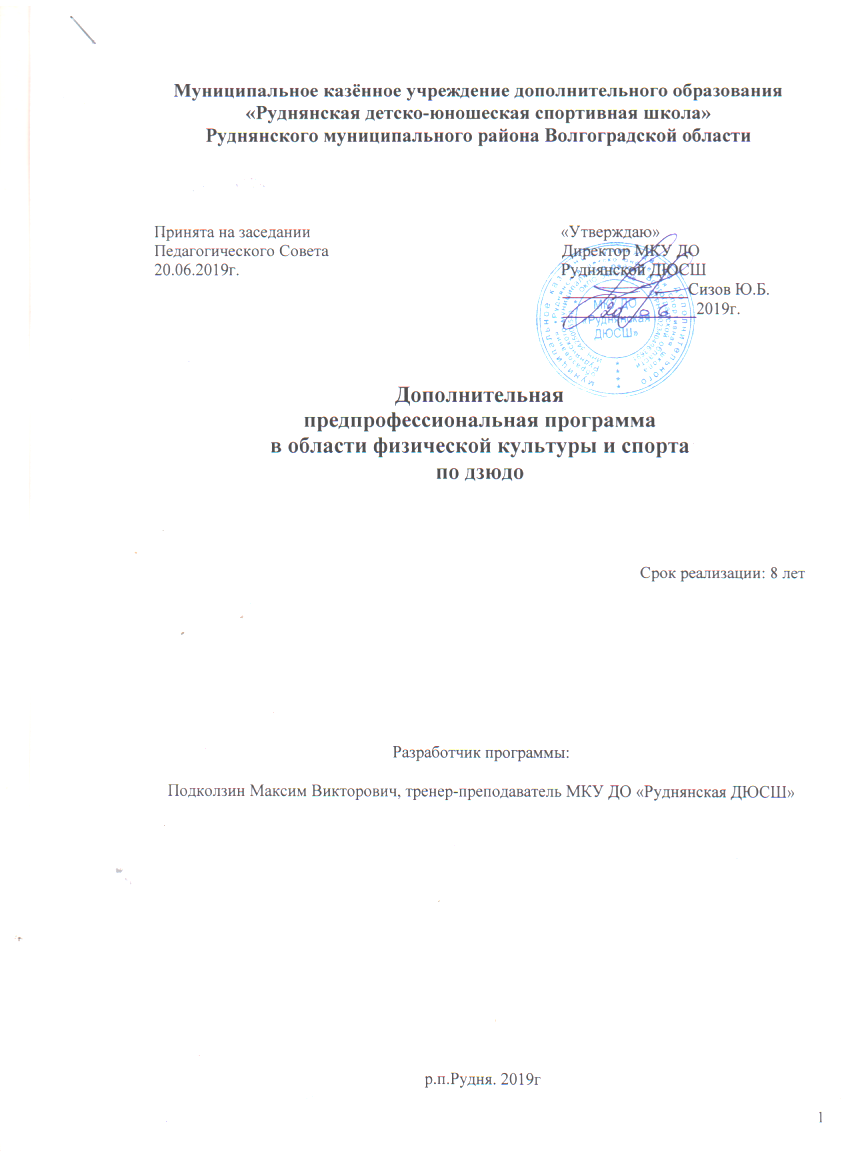 ПОЯСНИТЕЛЬНАЯ ЗАПИСКА.Направленность дополнительной предпрофессиональной программы –физкультурно-спортивная.Характеристика избранного вида спорта.1.ВВЕДЕНИЕ.Дзюдо́ (яп. 柔道 дзю: до:, дословно — «Мягкий путь»; в России также часто используется название «Гибкий путь») — японское боевое искусство, философия и спортивное единоборство без оружия, созданное в конце XIX века на основе дзюдзюцу японским мастером боевых искусств Дзигоро Кано (яп. 嘉納 治五郎 Кано: Дзигоро: 1860 — 1938), который также сформулировал основные правила и принципы тренировок и проведения состязаний. Датой рождения дзюдо считается день основания Кано первой школы дзюдо Кодокан (яп. 講道館 ко:до:кан, «Институт изучения Пути») в 1882 году. По принятой в Японии классификации, дзюдо относится к так называемым современным боевым искусствам (гэндай будо, в противоположность традиционным воинским искусствам — корю будзюцу)[1]. В отличие от бокса, карате и других ударных стилей единоборств, основой дзюдо являются броски, болевые приёмы, удержания и удушения в партере. Удары и часть наиболее травмоопасных приёмов изучаются только в форме ката, где целью выполнения приема над партнером является лишь точность движений. Обладая значительной философской составляющей, дзюдо базируется на трёх главных принципах: взаимная помощь и понимание для достижения большего прогресса, наилучшее использование тела и духа, и поддаться чтобы победить. Перед занимающимися дзюдо традиционно ставятся цели физического воспитания, подготовки к рукопашному бою и совершенствования сознания, что требует дисциплины, настойчивости, самоконтроля, соблюдения этикета, понимания соотношения между успехом и необходимыми для его достижения усилиями В настоящее время параллельно развиваются так называемое традиционное дзюдо (представленное Кодокан дзюдо и рядом других школ дзюдо) и спортивное дзюдо, соревнования по которому проводятся на международном уровне и входят в программу Олимпийских Игр. В спортивном дзюдо, развиваемом Международной федерацией дзюдо (IJF), делается больший акцент на соревновательную составляющую, в то время как в традиционном дзюдо дополнительное внимание уделяется вопросам самообороны и философии, что, не в последнюю очередь, повлияло на различия в правилах соревнований и разрешённых приёмах. Техника дзюдо была положена в основу многих современных стилей единоборств, в том числе самбо, бразильского джиу-джитсу, Каваиси Рю дзюдзюцу, Косэн дзюдо. Дзюдо в юности занимались Морихэй Уэсиба (создатель айкидо), Мицуё Маэда (родоначальник бразильского джиу-джитсу), Василий Ощепков (один из создателей самбо) и Годзо Сиода (основатель стиля Ёсинкан айкидо)Борьба дзюдо - это универсальный метод физического развития и воспитания личности, сплав древнего боевого искусства, современных спортивных приемов и философии постоянного самосовершенствования. Это искусство, дающее свободу самовыражения и демонстрирующее красоту движений. Тренировочная программа  раскрывает весь комплекс направлений работы по физическому воспитанию детей в возрасте от 10 до 18 лет . При разработке данной программы использовался передовой опыт работы, накопленный тренерами-преподавателями   ДЮСШ, тренерами-преподавателями других регионов Российской Федерации, а также научно -методические разработки по внедрению в практику здоровьесберегающих технологий.     Настоящая программа сохранила преемственность подходов и принципов, содержит необходимые данные, отвечающие современным требованиям подготовки спортивного резерва.                                       Актуальность и новизна Программы.Тренировочная работа  ДЮСШ строится на основе данной программы и рассчитана на весь период спортивной подготовки по борьбе дзюдо. Тренировочная работа по спортивной подготовке строится как круглогодичный и многолетний взаимосвязанный процесс. Цикличность спортивной подготовки по дзюдо проявляется в необходимости систематического учебно-тренировочного процесса и одновременного изменения их содержания в соответствии с закономерностями учебно-тренировочного процесса по дзюдо и этапов спортивной подготовки.Основными формами   учебно-тренировочного процесса являются: групповые  тренировочные и теоретические занятия; медико-восстановительные мероприятия; тестирование и медицинский контроль; участие в соревнованиях и  учебно-тренировочных, физкультурно-спортивных и летних оздоровительных  сборах; инструкторская и судейская практика воспитанников.Расписание тренировок  составляется администрацией школы по представлению тренера-преподавателя в целях установления благоприятного режима тренировок, отдыха воспитанников, обучения их в общеобразовательных и других организациях; разумной эксплуатации спортивного зала МКУДО ДЮСШ; наличием других спортивных залов для ведения учебно-тренировочного процесса по борьбе дзюдо.Учебно-тренировочный  материал программы представлен в разделах, отражающих тот или иной вид подготовки борцов-дзюдоистов: теоретическую, физическую, технико-тактическую. Представлены разделы, в которых раскрывается содержание восстановительных мероприятий, проводимых в МКУДО  ДЮСШ в обязательном порядке, в пределах объёма учебно-тренировочных  часов, в зависимости от учебно-тренировочного времени года, содержания судейско-инструкторской практики, перечня основных мероприятий по воспитательной работе, а также контрольные и переводные нормативы по тренировочным  годам.Система спортивной подготовки представляет собой организацию регулярных учебно-тренировочных занятий и соревнований. На протяжении многих лет тренировок юные спортсмены должны овладеть техникой и тактикой, приобрести опыт и специальные знания, улучшить моральные и волевые качества. В настоящей программе выделено два  этапа спортивной подготовки: этап начальной подготовки (НП) и тренировочный  этап (ТЭ).                                                               2.УЧЕБНЫЙ ПЛАН.Учебный план, составленный  с учетом изложенных выше задач,  рассчитан  на 46 недель занятий. Учебный план является неотъемлемой частью Программы и определяет содержание и организацию образовательного процесса в Учреждении  и включает в себя:наименование предметных областей;продолжительность и объемы реализации Программы по предметным областям;соотношение объемов тренировочного процесса по разделам обучения, включая время, отводимое для самостоятельной работы учащихся, в том числе и по индивидуальным планам.            Учебный план Программы содержит следующие предметные области (далее – ПО)ПО 1. Теория и методика физической культуры и спорта; ПО 2. Общая  и специальная физическая подготовка; ПО 3. Избранный вид спорта;ПО 4. Специальная физическая подготовкаПродолжительность и объем реализации Программы по предметным областям.Отличительные особенности и специфика борьбы дзюдо, как вида спорта    Борьба дзюдо, как и любой вид спорта, имеет ряд интересных особенностей. Дзюдо - это не просто борьба, это философия, согласно которой воспитанник должен быть настойчивым, мужественным, скромным, уважать других людей. В дзюдо ценятся самые лучшие качества человека: вежливость, смелость, искренность, решительность, наблюдательность и чувство меры.Принципы борьбы дзюдо:заниматься можно с любым уровнем физической подготовки. Более того, даже дети с ограниченной двигательной активностью, могут заниматься данным видом спорта по специально разработанной тренировочной программе.в отличие от большинства других видов спорта, дзюдо абсолютно безопасно. В нем не используются болевые и другие приемы, которые могут нанести вред здоровью человека. Кроме того, перед тем как изучать захваты и броски, все воспитанники проходят систему защиты и страховки.заключается в том, что этот вид борьбы развивает физические способности и самодисциплину.     Одна из целей борьбы дзюдо - развить в воспитаннике  гибкость, ловкость, координацию, концентрацию. Задача борьбы состоит не в том, чтобы победить противника физической силой, а в том, чтобы лишить противника точки опоры, равновесия и быстро среагировать, взять преимущество, использовать силу противника в своих целях. Один из принципов борьбы дзюдо - мягкость. Нужно уступить сопернику и его силе, а затем использовать его преимущества в собственных интересах.      В настоящее время борьба дзюдо - один из самых популярных видов борьбы в мире. Дзюдо ценится за возможность поддерживать физическое здоровье и бодрость духа. Дети занимаются дзюдо, чтобы воспитать силу духа, стремление к победе, уважению и справедливости. К тому же, родители не опасаются за детей, потому что эта борьба совершенно безопасна. В качестве основных принципов борьбы дзюдо выделяют три: минимум энергии, максимум эффективности, взаимное обеспечение благополучия. Нормативно-правовые основы учебно-тренировочной работы Программа по борьбе дзюдо базируется на нормативно-правовых документах, принятых в законодательном порядке соответствующими государственными органами, и конкретизирует возможности реализации личности при занятиях этим видом спорта.Правовые вопросы данной программы регламентируются различными законами, нормативными актами и локальными актами МКУДО ДЮСШ по порядку, объему, качеству предоставления муниципальной услуги Предлагаемую программу можно рассматривать как нормативную основу подготовки спортсменов, спортивных команд по борьбе  дзюдо, осуществляемой в соответствии с уставом МКУДО ДЮСШ.                                       3.Этапы спортивной подготовкиДлительность этапов спортивной подготовки,  минимальный возраст детей для зачисления на этапы спортивной подготовки и минимальное количество воспитанников, проходящих спортивную подготовку в учебно-тренировочных группах на этапах спортивной подготовкиВозраст воспитанников определяется годом рождения и является одним из критериев  для зачисления в учебно-тренировочные группы по этапам спортивной подготовки. Допускается: превышение возраста не более чем на два года, дети от 9 лет могут быть зачислены на этап спортивной подготовки при условии достижения ими 10-летнего возраста на данном этапе спортивной подготовки и (или) имеющими результаты выполнения контрольно-переводных нормативов по борьбе дзюдо для данного этапа спортивной подготовки. Этапные нормативы по видам спортивной подготовки  и их пропорциональное соотношение  на этапах спортивной подготовки по виду спорта борьбы дзюдоНормативы максимального объема учебно-тренировочной нагрузкиСистема контроля и зачетные требования Система контроля и зачетные требования к выполнению программы спортивной подготовки включают:конкретизацию критериев подготовленности спортсменов на каждом этапе спортивной подготовки;виды контроля общей и специальной физической, спортивно-технической и тактической подготовки, комплекс контрольных испытаний и контрольно-переводные нормативы по годам и этапам спортивной подготовки;комплексы контрольных упражнений для оценки общей, специальной физической, технико-тактической подготовленности спортсменов, методические указания по организации тестирования.Этапы, режимы и результаты учебно-тренировочной подготовки                            4.ТЕХНИКО-ТАКТИЧЕСКАЯ ПОДГОТОВКА   Представленная система «кю» — это шесть обучающих ступеней, отмеченных поясами, от белого пояса к коричневому (направление ступеней от 6 к 1 «кю»). Изучая эти ступени, последовательно переходя с одной ступени на другую, юный дзюдоист обретает базовые знания и умения, которые должны служить фундаментальной предпосылкой будущих спортивных достижений. Кроме того, на начальном этапе подготовки — первый, второй год обучения (белый и желтый пояс), когда участие в соревнованиях не является обязательным, сдача экзаменов и получение поясов является одним из факторов повышения интереса к занятиям и привлечения большего количества занимающихся.При этом представленная система «кю» преследует три задачи:оздоровительную;воспитательную;задачу практического применения усвоенных технических действий и понятий в спортивных соревнованиях.  Для решения воспитательных задач в представленную систему включены сведения об истории дзюдо, основные понятия, технические действия в стойке и в партере и их названия на японском и русском языках. Для решения задачи практического применения усвоенных технических действий и понятий представлены примеры комбинаций технических действий (ТД) в стойке и партере, способы перехода из стойки в партер, а также выполнение ТД, используя действия противника. Изучив и освоив приведенные комбинации, юный дзюдоист постигает и осознает принципы и логическую взаимосвязь перехода от одного ТД к другому. Благодаря этому он сможет из имеющихся у него основных ТД и понятий создать свой индивидуальный соревновательный комплекс ТД. Материал для учебно-тренировочного процесса скомпонован по принципу «от простого к сложному». На первых двух ступенях изучаются наименее травмоопасные приемы. Больше внимания рекомендовано обратить на страховки при падении.  На начальных ступенях больше внимание уделяется выполнению ТД с использованием движений партнера («уке»). На последующих ступенях перед дзюдоистом стоит задача — научиться создавать благоприятные ситуации для выполнения ТД. Зачастую на практике дзюдоисты сначала обучаются отдельным ТД и лишь потом, в борьбе, методом проб и ошибок, спортсмен соединяет отдельные ТД в логически связанные комбинации. В данной программе предложен принцип целевого обучения  для развития навыков пошагового построения борцовских ситуаций,  в представленную систему включены не отдельные ТД, а комплексы логически взаимосвязанных ТД, имеющих целью одержание победы.В разделе «дополнительный материал» предложены упражнения для освоения ТД соответствующего пояса из исходного положении: «уке» стоит на одном колене, «тори» - в стойке. Этот пункт раздела имеет свои неоспоримые преимущества:броски из этого положения по правилам дзюдо приносят оценки;у спортсменов изначально не возникает искусственной грани между борьбой лежа и борьбой стоя;разучивание ТД из данного положения, особенно на начальном этапе, позволяет снизить опасность травм, так как падение «уке» идет по низкой, стелящейся траектории; данное исходное положение может являться формирующим, позволяя с самого начала разучивать бросок методом целостного обучения, быстро и без грубых ошибок. Материал для сдачи на «кю» скомпонован в разделы, включающие в себя:ТД в стойке;переход от ТД в стойке к ТД в партере;защиты и контратаки в стойке;комбинации ТД в стойке;ТД в партере;защиты и контратаки в партере;комбинации ТД в партере;базовые понятия. Учебный материал на один «кю» рассчитан в среднем на один год обучения. Включение всех разделов в каждый <кю», особенно на начальном этапе, представляется нецелесообразным, поэтому на каждый год определены свои цели и задачи, которые даны в виде предисловия к каждой ступени.          Соответствие классификационных разрядных требованийЭТАП НАЧАЛЬНОЙ ПОДГОТОВКИ ПЕРВОГО ГОДА ОБУЧЕНИЯПЕРВАЯ УЧЕНИЧЕСКАЯ СТУПЕНЬ  6 «КЮ» (БЕЛЫЙ ПОЯС)    Первая учебно-тренировочная  ступень предназначена для начинающих.  Рекомендуемый возраст для сдачи экзаменов на этот пояс - 10 лет. 
Включенные для изучения технические действия в стойке и партере наименее травмоопасны с биомеханической точки зрения. Особое внимание на этой ступени следует уделить формированию базовых понятий: стойка, перемещение, захваты, выведение из равновесия, страховка. Правильно сформированные на начальном этапе, эти понятия дадут возможность в дальнейшем легче конструировать и обновлять индивидуальный комплекс технических действий, применяемый в соревнованиях, а также помогут юным спортсменам в будущем легче обучаться, усваивать опыт других спортсменов и тренеров-преподавателей. 
При изучении технических действий большое внимание на начальном этапе уделяется основным, положениям: из какой стойки выполняется техническое действие, с какого захвата, в какую сторону, какие действия при этом выполняет партнер.   С целью практического освоения содержания базовых понятий в учебно-тренировочный процесс следует включать специальные задания, подвижные и спортивные игры. Применение игрового метода в подготовке спортсменов способствует сохранению интереса к занятиям, смягчают воздействие тренировочных нагрузок, создает необходимые условия для развития координационных способностей. С помощью набора игровых форм можно не только решать задачи развития скоростных, скоростно-силовых качеств, выносливости, но и сугубо технические задачи вида спорта. 
Демонстрация технических действий на первом этапе освоения техники дзюдо осуществляется путем демонстрации не отдельных ТД в стойке и ТД в партере, а их связок: ТД (прием) в стойке, преследование, техническое действие в партере (удержание). А также демонстрационный комплекс в партере: переворот в партере, переход на удержание.  Такой подход, являясь отражением целевой активности спортсмена в борьбе, поможет сформировать осознанное отношение к своей деятельности. И как следствие превратит его из исполнителя в активного сотрудника, что соответствует требованиям гуманизации процесса обучения.         ЗАДАЧИ ПЕРВОЙ СТУПЕНИ (6 «КЮ», БЕЛЫЙ ПОЯС) Освоить подготовительные действия, куда входят общеразвивающие, строевые, акробатические упражнения, приемы страховки партнера и самостраховки, действия связанные с ритуалами дзюдо.Сформировать базовые понятия: стойки, взаиморасположения, передвижения, выведения из равновесия, изучить два классических способа захвата. Освоить передвижения, взаиморасположения, выведения из равновесия.Заложить основы выполнения четырех технических действий в стойке и четырех технических действий в партере, способов перехода от ТД 
в стойке к ТД в партере. Изучить шесть способов переворота в партере и защиту от удержаний.Ознакомить с правилами оценки технических действий в стойке и партере. Изучить основные названия команды судей и названия оценок ТД в стойке и партере.Содержание:1. История дзюдо.Основные команды судей и тренера-преподавателя.Складывание кимоно. Завязывание пояса.Ритуал. Приветствие.Падение. (Ukemi). Страховка партнера. Стойки. (Shisei) 7.Перемещение(Shintai).Выведение из равновесия (Kuzushi) – восемь направлений. Повороты (Tai-sabaki)   на 90 град. (вправо и влево), повороты на 180 град. Захваты (Kumikata) : рукав – отворот, рукав – на спине . Демонстрационный комплекс  приёмов стойки и партера: - Подсечка в колено(Hiza-guruma)  переход на удержание сбоку с захватом руки и головы (Kesa-gatami).- Боковая подсечка(De-ashi-barai)  переход на удержание поперёк с захватом головы и туловища между ног(Yoko-shiho-gatami).- Бросок через бедро скручиванием (Uke-goshi)  переход на удержание сбоку захватом туловища(Kuzuri-kesa-gatami).- Задняя подножка  (O-soto-otoshi)   переход на удержание сбоку с захватом за свой подколенный сгиб(Makura-kesa-gatami).Перевороты в партаре с переходом на удержание:а) из положения «уке» в высоком партаре (на четвереньках), «тори» сбоку на коленях– подрывом руки и ноги и переходом на удержание; -  подрывом двух рук и переходом на удержание. б) из положения «уке»  в выс. партаре (на четверен.), «тори» сбоку в стойке:   -  переворот рывком на себя с захватом за рукав и штанину с переходом на удержание; -  переворот рывком от себя с захватом за рукав и штанину.  в) из положения «уке» на животе, «тори» сбоку на коленях: -   переворот рывком на себя с захватом за рукав и штанину с переходом на удержание;  -   переворот рывком от себя с захватом за рукав и штанину с переходом на удержание.                                                                                                               ЭТАП НАЧАЛЬНОЙ ПОДГОТОВКИ ВТОРОГО ГОДА ОБУЧЕНИЯ      ВТОРАЯ УЧЕНИЧЕСКАЯ СТУПЕНЬ  5 «КЮ» (ЖЁЛТЫЙ ПОЯС)Рекомендуемый возраст занятий на второй обучающей ступени - 11 лет. На этой ступени предлагается освоение технических действий в стойке и в партере, переходы: комплексы ТД ( в стойке ) – ТД ( в партере).В разделе базовых понятий идёт совершенствование предыдущих понятий, включённых в первую ступень. С целью предотвращения травм продолжается совершенствование страховок при падении (Ukemi). По этой же причине болевые приемы и удушения на этом этапе обучения не даются.Кроме того, следуя принципу постепенности и последовательности в обучении, на второй ступени продолжается совершенствование ТД, изученных на предыдущей, первой ступени—6 кю (белый пояс).Предлагается освоить защитные действия в стойке (Nage-waza) от изученных на первой ступени ТД (подсечка в колено, боковая подсечка, бросок через бедро, задняя подножка), а также защитные действия в партере от изученных раннее удержаний. Для упрощения понимания защитные действия на этом этапе обучения даются без контратак.Продолжена тема переворотов в партере с переходами на удержания. Целевая взаимосвязь изучаемых ТД поможет осознать и практически освоить конструирование комплексов ТД (комбинаций) из отдельных ТД, что сможет оказать в дальнейшем большую пользу в повышении эффективности качества борьбы. Введены элементы понятия «комбинация», Даны примеры комбинаций технических действий: переворот в партере—удержание, бросок—удержание. 
     На этой ступени предлагается выполнять ТД (nage-waza), не стоя на месте, как на предыдущей ступени, а используя передвижения партнера («уке»). Этот раздел введен для того, чтобы юный спортсмен уже на первых шагах не только учился выполнять изолированные ТД, но и смог проводить ТД в движении; находить и использовать удачный момент для начала проведения ТД, вырабатывая тем самым тонкое чувство начала атаки. С этой целью предлагается использовать задания, в которых  «ке» начинает движение, а «тори» использует его для выполнения ТД.Направления движения «уке»:вперед на «тори»;назад от «тори»;в сторону влево;в сторону вправо;по кругу влево;по кругу вправо.   Продолжением этого подхода на следующих ступенях обучения будет являться раздел создания комбинаций из ТД в стойке, тактика организации и проведения атак.
      ЗАДАЧИ ВТОРОЙ СТУПЕНИ (5 «КЮ», ЖЕЛТЫЙ ПОЯС)Изучить четыре ТД в стойке и четыре удержания в партере, связанные в комбинации.Изучить защиты от удержаний из предыдущей ступени. 
З. Изучить комбинации в партере: три переворота в партере с выходом на удержания. 
4. Освоить защитные действия от: 
- боковой подсечки (Dе-аshi-bагаi); 
- броска через бедро (Uki-gоshi); 
- задней подножки (О-cоtо-оtoshi); 
- подсечки в колено (Нiza-guruma), 
5. Ознакомить с основными терминами дзюдо. 
6. Совершенствовать страховки (Ukemi).СОДЕРЖАНИЕДемонстрационный комплекс техники пятой ступени дзюдо: 
- передняя подсечка(Sasae-tsuri-komi-ashi)-  переход на   удержание сбоку захватом головы и руки (Каtа-gаtаmе)- бросок через бедро подбивом(O-goshi)-  переход на  yдержание со стороны головы захватом пояса(Kami-shiho-gatame) - зацеп изнутри разноименной  ногой(O-uchi-gari)- переход  yдержание   верхом захватом головы  одной рукой (Tate-shiho-gatame)
- Отхват(O-soto-gari)-  переход на удержание поперек с захватом дальней руки (Мunе-gаtаmе)Демонстрационная техника: переворот с выходом на удержание.   А. Исходное положение: «уке» в высоком партере (на четвереньках), «тори» верхом на «уке» (однонаправленно): 
 переворот захватом за два отворота с выходом на удержание верхом (Таtе-shihо-gаtаmе)В.Исходное положение: «уке» в высоком партере (на четвереньках), «тори» на коленях со  стороны головы:переворот с захватом пояса и руки из под плеча с выходом на удержание поперёк с захватом дальней руки (Мunе-gаtаmе).                                                 В. Исходное положение: «уке»  на четвереньках, «тори» сбоку на коленях: подрывом дальней руки с захватом за дальний отворот с переходом на удержание с боку с блокированием рукой, с захватом рукава и отворота.ТРЕНИРОВОЧНЫЙ ЭТАП (ЭТАП СПОРТИВНОЙ СПЕЦИАЛИЗАЦИИ) ПЕРВОГО ГОДА ОБУЧЕНИЯТРЕТЬЯ УЧЕНИЧЕСКАЯ СТУПЕНЬ 4 «КЮ» (ОРАНЖЕВЫЙ ПОЯС)      Рекомендуемый возраст тренировочных занятий третьей ступени – 12 лет.На этой  ступени предлагается  освоение технических действий в стойке и партере, переходы: комплексы ТД (в стойке) – ТД (партере). В разделе базовых понятий идёт повторение и  совершенствование предыдущих, включённых во вторую ступень.  Продолжается совершенствование страховок при падении (Ukemi) и выведения из равновесия (Кuzushi). 
Вводится новая группа приемов борьбы в партере (Ne-waza) — болевые приемы (Каnsetsu-waza). Удушения, как более сложная и опасная для здоровья детей группа приемов, на этом этапе обучения не дается. Кроме того, следуя принципу постепенности и последовательности в обучении, на третьей ступени продолжается совершенствование ТД, изученных на предыдущей, второй ступени —5 «кю» (желтый пояс). Вводятся базовые понятия — защита и контратака.Контратака рассматривается как действия борца в ответ на атакующие действия соперника. Рассматриваются основные способы выполнения контратакующих действий:блокированием; -опережением;-использованием атакующих действий соперника.  Вводится практический материал для освоения этих базовых понятий. 
Кроме того, предлагается освоить защитные действия в стойке (Nage-waza) от изученных на второй ступени ТД - передняя подсечка, бросок через бедро подбивом, зацеп изнутри и отхват. А также защитные действия в партере от изученных ранее удержаний.Продолжена тема комбинаций и взаимосвязи ТД стойки (Nage-waza) и партера (Ne-waza) с введением новой группы приемов в партере — болевые приемы (Каnsetsu-waza).Особенность третьей ступени — выполнение ТД (Nage-waza) в движении с партнером, как и на предыдущей ступени, но движение задается самим «тори». Этот раздел введен для того, чтобы юный спортсмен учился создавать и использовать благоприятные условия для начала проведения ТД. 
С этой целью предлагается вводить и использовать задания, в которых «тори», задавая движение и двигаясь вместе с «уке», выполняет ТД. Направления движения задаваемых «тори»:вперед;назад; в сторону влево;в сторону вправо;по кругу влево; по кругу вправо. Продолжением этого подхода на следующих ступенях обучения будет являться раздел создания комбинаций из ТД в стойке.ЗАДАЧИ ТРЕТЬЕЙ СТУПЕНИ (4 «КЮ», ОРАНЖЕВЫЙ ПОЯС)Изучить 5 ТД в стойке с переходом в ТД партере (из них одно удержание и четыре болевых приема).Освоить защиты от 5 удержаний в партере предыдущей ступениОсвоить защиты и контратаки от ТД в стойке предыдущей ступени.Сформировать понятие «Контратака», освоить основные принципы выполнения контратаки.Освоить З переворота в партере с выходом на удержание. СОДЕРЖАНИЕСовершенствование техники страховок (Ukemi).Совершенствование выведений из равновесия (Кusushi).3.Демонстрационный комплекс техники дзюдо третьей ступени. 
- Боковая  подсечка в темп шагов(Okuri-ashi-barai) -  переход  на болевой приём, рычагом локтя захватом руки между ног(Ude-huchigi).- Бросок через плечо (Seoi-nage) -  переход на обратное удержание сбоку(Ushiro-kesa-gatame).   - Подсечка под пятку изнутри(Ko-uchi-gari) -   переход  на болевой приём, рычагом локтя через бедро от удержания сбоку(Kesa-garami). - Передняя подножка (Tai-o-toshi) -  переход  на  узел локтя  ногой от удержания сбоку.- Бросок упором стопы в живот(Tomoe-nage) переход на узел локтя руками(Ude-garami).
4. Защиты от удержаний предыдущей второй ступени —5 «кю»: 
от удержания сбоку (Каtа-gаtаmе);от удержания со стороны головы с захватом пояса (Каmi-sihо-gаtаmе);от удержания  верхом захватом головы одной рукой (Таte-siho-gatamе); 
от удержания поперек с захватом дальней руки (Мunе-gаtаmе). 
Например: 
переворот от удержания со стороны головы с захватом пояса (Каmi-sihо-gаtаmе);   переворот от удержания верхом захватом головы одной рукой (Таte-siho-gatamе); переворот от удержания поперек с захватом дальней руки (Мunе-gаtаmе). Защиты от бросков предыдущей второй ступени —5 «кю»:   например: Защита от зацепа изнутри (О-uchi-gari) способом « освобождения захваченной ноги»;защита от броска через бедро(O-goshi) способом « обшагивание по ходу»ТРЕНИРОВОЧНЫЙ ЭТАП (ЭТАП СПОРТИВНОЙ СПЕЦИАЛИЗАЦИИ) ВТОРОГО  ГОДА ОБУЧЕНИЯЧЕТВЕРТАЯ УЧЕНИЧЕСКАЯ СТУПЕНЬ  З «КЮ» (ЗЕЛЕНЫЙ ПОЯС_
 Рекомендуемый возраст занятий на четвертой обучающей ступени — 13 лет. 
На этой ступени предлагается освоение технических действий в стойке и в партере, переходы: комплексы ТД в стойке (в партере). 
      Совершенствуется группа приемов борьбы в партере (Nе-wаzа) — болевые приемы (Каnsetsu-wаzа).Введен новый раздел болевых приемов — узлы на локтевой сустав. 
      Удушения, как более сложная и опасная для здоровья детей группа приемов, на этом этапе обучения не даются.Следуя принципу постепенности и последовательности в обучении, на четвертой ступени продолжается совершенствование ТД, изученных на предыдущей, третьей ступени —4 <кю» (оранжевый пояс).Продолжается изучения разделов защита и контратака, осваивается практический материал этих понятий.Продолжена тема комбинаций и взаимосвязи ТД стойки (Nаgе-wаzа) и партера (Nе-wаzа) с введением новой группы приемов в партере — болевые приемы (Каnsеtsu-wаzа) узлом.На четвертой ступени, как и на предыдущей, предлагается выполнять ТД (Nаgе-wаzа) в движении с партнером, характер движения и направление задает «тори». Спортсмену необходимо, учиться самому создавать и использовать благоприятные условия для проведения ТД.Впервые дается новый раздел — комбинации, связки приемов, выполняемых в стойке (Nаgе-wаzа). Применяется принцип использования реакции на действие партнера.ЗАДАЧИ ЧЕТВЕРТОЙ СТУПЕНИ (3 «КЮ», ЗЕЛЕНЫЙ ПОЯС)Изучить шесть ТД в стойке и связать их с ТД в партере. 
2. Изучить три болевых приема в партере. 
3. Освоить защиты и контратаки от пяти ТД в стойке и пяти ТД в партере, изученных на предыдущих ступенях. 
4. Освоить комбинации в стойке с шестью бросками зеленого пояса в завершающей фазе. 
5. Освоить комбинации в партере, начальной фазой которых являются четыре удержания, а конечной — рычаг или узел локтя. 
6.Освоить три комбинации в партере.Демонстрационная техника 3 «кю» (Nage-wаzа):
- Подхват изнутри (Uchi-mata)   переход к ТД в партаре. Передняя подножка   (Tai-otoshi) переход к ТД в партаре.- Одноименный зацеп изнутри (Ko-uchi-gari) переход к ТД в партере.
- Зацеп стопой снаружи (Ko-soto-gari) переход к ТД в партере.
- Упор голени в живот (Yoko-sumi-gaeshi) переход  к ТД в партере.
- Задняя подножка на пятке (Tani-otoshi) переход к ТД в партере.Техника партера(Nе-wаzа): - болевой приём рычагом двумя руками из положения «тори» на спине, «уке» на коленях между его ног (Ude-gatame);   -болевой приём рычагом с переворотом (Juji-gatame);  -болевой приём замком руки под плечо(Wake -gatame);   - положение «тори» на спине, «уке» на коленях между его ног, переворот ногами способом «ножницами» с переходом на рычаг локтя между- переворот вращением с блокированием головы и руки с переходом на удержание (Kata- tame). Защиты и контратаки от ТД в партере (Nе-wаzа), изученных на третьей ступени:- от болевого приема, рычагом локтя захватом руки между ног (Ude-hichigi-juji-gatame);  - от обратного удержания сбоку (Ushiго-kеsа-gаtаmе); - от болевого приема рычагом локтя через бедро (Кеsа-gаrаmi); - от узла локтя с помощью ноги (Аshi-udе-gаrаmi); - от узла локтя руками (Ude-gаrаmi).Комбинации в стойке (Nage-wаzа) с использованием приемов четвертой ступени — З «кю», в завершающей фазе комбинации:- подхват изнутри (Uchi-mаtа)- задняя подножка на пятке (Tani-otoshi)
- передняя подножка(Tai-otoshi) -  одноименный зацеп изнутри(Ko-uchi-gari); 
- зацеп стопой снаружи (Ko-soto-gari) - передняя подножка(Tai-otoshi).5.Защиты и контратаки от ТД в стойке (Nаgе-wаzа):  - боковая подсечка(De-ashi-barai) от боковой подсечки в темп шагов(Okuri-ashi-barai); - зацеп стопой снаружи(Ko-soto-gari)  от передней подножки(Tai-otoshi). ТРЕНИРОВОЧНЫЙ ЭТАП (ЭТАП СПОРТИВНОЙ СПЕЦИАЛИЗАЦИИ) ТРЕТЬЕГО  ГОДА ОБУЧЕНИЯУЧЕНИЧЕСКАЯ СТУПЕНЬ  З «КЮ» (ЗЕЛЕНЫЙ ИЛИ СИНИЙ  ПОЯС)
 Рекомендуемый возраст занятий на четвертой обучающей ступени — 14 лет. 
На этой ступени предлагается освоение технических действий в стойке и в партере, переходы: комплексы ТД в стойке (в партере). 
      Совершенствуется группа приемов борьбы в партере (Nе-wаzа) — болевые приемы (Каnsetsu-wаzа).Введен новый раздел болевых приемов — узлы на локтевой сустав. 
      Удушения, как более сложная и опасная для здоровья детей группа приемов, на этом этапе обучения не даются.Следуя принципу постепенности и последовательности в обучении, на четвертой ступени продолжается совершенствование ТД, изученных на предыдущей, третьей ступени —4 <кю» (оранжевый пояс).Продолжается изучения разделов защита и контратака, осваивается практический материал этих понятий.Продолжена тема комбинаций и взаимосвязи ТД стойки (Nаgе-wаzа) и партера (Nе-wаzа) с введением новой группы приемов в партере — болевые приемы (Каnsеtsu-wаzа) узлом.На четвертой ступени, как и на предыдущей, предлагается выполнять ТД (Nаgе-wаzа) в движении с партнером, характер движения и направление задает «тори». Спортсмену необходимо, учиться самому создавать и использовать благоприятные условия для проведения ТД.Впервые дается новый раздел — комбинации, связки приемов, выполняемых в стойке (Nаgе-wаzа). Применяется принцип использования реакции на действие партнера.ЗАДАЧИ ЧЕТВЕРТОЙ СТУПЕНИ (3 «КЮ», ЗЕЛЕНЫЙ  ИЛИ СИНИЙ  ПОЯС)Изучить шесть ТД в стойке и связать их с ТД в партере. 
2. Изучить три болевых приема в партере. 
3. Освоить защиты и контратаки от пяти ТД в стойке и пяти ТД в партере, изученных на предыдущих ступенях. 
4. Освоить комбинации в стойке с шестью бросками зеленого пояса в завершающей фазе. 
5. Освоить комбинации в партере, начальной фазой которых являются четыре удержания, а конечной — рычаг или узел локтя. 
6.Освоить три комбинации в партере.Демонстрационная техника 3 «кю» (Nage-wаzа):
- Подхват изнутри (Uchi-mata)   переход к ТД в партаре. Передняя подножка   (Tai-otoshi) переход к ТД в партаре.- Одноименный зацеп изнутри (Ko-uchi-gari) переход к ТД в партере.
- Зацеп стопой снаружи (Ko-soto-gari) переход к ТД в партере.
- Упор голени в живот (Yoko-sumi-gaeshi) переход  к ТД в партере.
- Задняя подножка на пятке (Tani-otoshi) переход к ТД в партере.Техника партера(Nе-wаzа): - болевой приём рычагом двумя руками из положения «тори» на спине, «уке» на коленях между его ног (Ude-gatame);   -болевой приём рычагом с переворотом (Juji-gatame);  -болевой приём замком руки под плечо(Wake -gatame);   - положение «тори» на спине, «уке» на коленях между его ног, переворот ногами способом «ножницами» с переходом на рычаг локтя между- переворот вращением с блокированием головы и руки с переходом на удержание (Kata- tame). Защиты и контратаки от ТД в партере (Nе-wаzа), изученных на третьей ступени:- от болевого приема, рычагом локтя захватом руки между ног (Ude-hichigi-juji-gatame);  - от обратного удержания сбоку (Ushiго-kеsа-gаtаmе); - от болевого приема рычагом локтя через бедро (Кеsа-gаrаmi); - от узла локтя с помощью ноги (Аshi-udе-gаrаmi); - от узла локтя руками (Ude-gаrаmi).Комбинации в стойке (Nage-wаzа) с использованием приемов четвертой ступени — З «кю», в завершающей фазе комбинации:- подхват изнутри (Uchi-mаtа)- задняя подножка на пятке (Tani-otoshi)
- передняя подножка(Tai-otoshi) -  одноименный зацеп изнутри(Ko-uchi-gari); 
- зацеп стопой снаружи (Ko-soto-gari) - передняя подножка(Tai-otoshi).5.Защиты и контратаки от ТД в стойке (Nаgе-wаzа):  - боковая подсечка(De-ashi-barai) от боковой подсечки в темп шагов(Okuri-ashi-barai); - зацеп стопой снаружи(Ko-soto-gari)  от передней подножки(Tai-otoshi). ТРЕНИРОВОЧНЫЙ ЭТАП (ЭТАП СПОРТИВНОЙ СПЕЦИАЛИЗАЦИИ) ЧЕТВЕРТОГО   ГОДА ОБУЧЕНИЯПЯТАЯ УЧЕНИЧЕСКАЯ СТУПЕНЬ 1 «КЮ» (СИНИЙ ПОЯС)
     Рекомендуемый возраст занятий на пятой, обучающей ступени — 15 лет. 
   На этой ступени предлагается продолжить освоение технических действий в стойке и в партере.Совершенствуется ТД изученные на предыдущих ступенях. 
   Совершенствуется ранее изученная группа приемов борьбы в партере — болевые приемы (Каnsetsu-wаzа).Введен новый раздел приемов — удушения (Shime-waza). 
  Новую группу приемов в партере (Nе-wаzа) — «удушающие приемы» (Shime-waza) предложено использовать в контратаке.Следуя принципу постепенности и последовательности в обучении, на пятой ступени совершенствуются ТД, изученные на предыдущей и более ранних ступеней.Продолжается изучение и совершенствование разделов защита и контратака, осваивается практический материал.Предлагается самостоятельно освоить защитные и контратакующие ТД в стойке (Nagе-wаzа) и партере (Nе-wаzа) от изученных на предыдущей ступени самостоятельно.Продолжена тема комбинаций в стойке (Nagе-wаzа) и партере (Nе-wаzа) с введением новой группы приемов в партере — удушения. 
    На пятой ступени, как и на предыдущей, предлагается выполнять ТД (Nagе-wаzа) в движении с партнером.Предложено самостоятельное составление комбинаций из изученных ранее технических действий.                  ЗАДАЧИ ПЯТОЙ СТУПЕНИ (2 «КЮ», СИНИЙ ПОЯС) 
1. Изучить 6 ТД в стойке. 
2. Изучить 5 удушающих приемов. 
З. Освоить защиты и контратаки от 6 ТД в стойке, изученных на З «кю», зеленый пояс. 
4. Освоить комбинации и контратаки используя 6 ТД в стойке, изученных на 2 «кю», синий пояс. 
5. Освоить 2 контратаки в партере, используя удушающие приемы.
СОДЕРЖАНИЕДемонстрационный комплекс технических действий в стойке (Nagе-wаzа) 2 «кю»:- Боковой переворот (Te- Проход за ногу (Kata-ashi-dori);  - Подсад бедром(Ushiro-goshi);  - Бросок через грудь скручиванием (Yoko-guruma); - Проход за разноименную ногу(Kushiki-taoshi); - Бросок через плечо с колен (Seoi-nage).2.Технические действия в партере (Nе-wаzа) удушающие приёмы:- удушающий петлёй от переворота способом «лампочка»(Gyaku-okuri-eri-jime);  - удушающий предплечьем сзади «уке», лежащему на животе (Hadaka-jime);   - удушающий из положения «уке» между ног «тори»(Hadaka-jime);  - удушающий из положения «уке» между ног «тори»(Juje-jime);   - удушающий из положения «уке»  на четвереньках с переворотом (Juje-jime).Защиты и контратаки от бросков предыдущей ступени З «кю»: 
Например: 
От броска подхват изнутри (Uchi-mata).Используя атакующие действия противника: 
Обшагиванием с выходом на удержание сверху (Таtе-shihо-gаtаmе).Опережением: - бросок через бедро(O-goshi) влево от подхвата изнутри вправо;- бросок подхватом под две ноги вправо(Harai-goshi) от подхвата изнутри влево.Блокировкой:- бросок с подсадом бедром(Ushiro-goshi) от подхвата изнутри; - боковой переворот(Te-guruma) от подхвата изнутри. Контратака: проход за ногу(Kata-ashi-dori) от боковой подсеч(De-ashi-barai); Комбинация: подсечка изнутри (Ko-uchi-gari) проход за разноимённую ногу(Kushiki-taoshi). ТРЕНИРОВОЧНЫЙ ЭТАП (ЭТАП СПОРТИВНОЙ СПЕЦИАЛИЗАЦИИ) ПЯТОГО  ГОДА ОБУЧЕНИЯПЯТАЯ УЧЕНИЧЕСКАЯ СТУПЕНЬ 1 «КЮ» (СИНИЙ ПОЯС)
     Рекомендуемый возраст занятий на пятой, обучающей ступени — 15 лет. 
   На этой ступени предлагается продолжить освоение технических действий в стойке и в партере.Совершенствуется ТД изученные на предыдущих ступенях. 
   Совершенствуется ранее изученная группа приемов борьбы в партере — болевые приемы (Каnsetsu-wаzа).Введен новый раздел приемов — удушения (Shime-waza). 
  Новую группу приемов в партере (Nе-wаzа) — «удушающие приемы» (Shime-waza) предложено использовать в контратаке.Следуя принципу постепенности и последовательности в обучении, на пятой ступени совершенствуются ТД, изученные на предыдущей и более ранних ступеней.Продолжается изучение и совершенствование разделов защита и контратака, осваивается практический материал.Предлагается самостоятельно освоить защитные и контратакующие ТД в стойке (Nagе-wаzа) и партере (Nе-wаzа) от изученных на предыдущей ступени самостоятельно.Продолжена тема комбинаций в стойке (Nagе-wаzа) и партере (Nе-wаzа) с введением новой группы приемов в партере — удушения. 
    На пятой ступени, как и на предыдущей, предлагается выполнять ТД (Nagе-wаzа) в движении с партнером.Предложено самостоятельное составление комбинаций из изученных ранее технических действий.                  ЗАДАЧИ ПЯТОЙ СТУПЕНИ (2 «КЮ», СИНИЙ ПОЯС) 
1. Изучить 6 ТД в стойке. 
2. Изучить 5 удушающих приемов. 
З. Освоить защиты и контратаки от 6 ТД в стойке, изученных на З «кю», зеленый пояс. 
4. Освоить комбинации и контратаки используя 6 ТД в стойке, изученных на 2 «кю», синий пояс. 
5. Освоить 2 контратаки в партере, используя удушающие приемы.СОДЕРЖАНИЕДемонстрац. комплекс технических действий в стойке (Nagе-wаzа) 2 «кю»:- Боковой переворот (Te- Проход за ногу (Kata-ashi-dori);  - Подсад бедром(Ushiro-goshi); - Бросок через грудь скручиванием (Yoko-guruma);- Проход за разноименную ногу(Kushiki-taoshi); - Бросок через плечо с колен (Seoi-nage).2.Технические действия в партере (Nе-wаzа) удушающие приёмы:- удушающий петлёй от переворота способом «лампочка»(Gyaku-okuri-eri-jime); - удушающий предплечьем сзади «уке», лежащему на животе (Hadaka-jime);  - удушающий из положения «уке» между ног «тори»(Hadaka-jime); - удушающий из положения «уке» между ног «тори»(Juje-jime);  - удушающий из положения «уке»  на четвереньках с переворотом (Juje-jime).Защиты и контратаки от бросков предыдущей ступени З «кю»: 
Например: 
От броска подхват изнутри (Uchi-mata).Используя атакующие действия противника: 
Обшагиванием с выходом на удержание сверху (Таtе-shihо-gаtаmе).Опережением: - бросок через бедро(O-goshi) влево от подхвата изнутри вправо;- бросок подхватом под две ноги вправо(Harai-goshi) от подхвата изнутри влево.Блокировкой:- бросок с подсадом бедром(Ushiro-goshi) от подхвата изнутри;- боковой переворот(Te-guruma) от подхвата изнутри. Контратака: проход за ногу(Kata-ashi-dori) от боковой подсечки(De-ashi-barai);Комбинация: подсечка изнутри (Ko-uchi-gari) проход за разноимённую ногу(Kushiki-taoshi). 5.Теоретическая подготовка Теоретическая подготовка имеет немаловажное значение в подготовке дзюдоиста. Главная ее задача состоит в том, чтобы научить спортсмена осмысливать и анализировать действия на татами как свои, так и соперника, не механически выполнять указания тренера-преподавателя, а творчески подходить к ним. Начинающих дзюдоистов необходимо приучить посещать соревнования, изучать техническую и тактическую подготовленность соперников, следить за действиями судей, их реакцией на действия дзюдоистов, просматривать фильмы и видеофильмы по дзюдо и спортивные репортажи.Теоретическая подготовка проводится в форме бесед, лекций и непосредственно в тренировке. Она органически связана с физической, технико-тактической, моральной и волевой подготовкой как элемент практических  знаний. Дзюдоист, как и любой другой спортсмен, должен обладать высокими моральными и волевыми качествами, быть достойным, гражданином России, с честью представлять МКУДО ДЮСШ,свой муниципальный район  на соревнованиях любого ранга.Воспитание  морально-волевых качеств начинается с первых шагов в дзюдо, когда в  учебно-тренировочной группе МКУДО ДЮСШ  нужно научиться подчинять свои интересы общественным,  выполнять все требования тренера-преподавателя, болеть душой за  честь коллектива.  Необходимо воспитать у юных дзюдоистов правильное отношение к товарищам по учебно-тренировочной группе, к соперникам к тренеру-преподавателю, к судьям, к зрителям. На этапе начальной подготовки необходимо ознакомить воспитанников с правилами гигиены   спортивной дисциплины и соблюдением чистоты в спортивном сооружении. Большое внимание необходимо уделять традициям борьбы дзюдо, его истории и предназначению. Причем,  в группах НП, знакомство детей с особенностями спортивного единоборства проводится непосредственно перед занятиями или в ходе разучивания‚ каких-либо двигательных действий, обращается их внимание на то, что данный приём лучше всех выполнял такой-то известный спортсмен. Основное внимание при построении бесед и рассказов направлено на то, чтобы привить детям гордость за выбранный вид спорта и желание добиться высоких спортивных результатов.В учебно-тренировочных группах теоретический материал распространяется на весь период обучения. Знакомство с требованиями спортивных занятий проводятся в виде бесед перед началом учебно-тренировочных занятий. Темами таких бесед  в зависимости от возраста должны стать история физической культуры, истории борьбы дзюдо и философские аспекты борьбы дзюдо, методические особенности построения учебно-тренировочного процесса, закономерности подготовки к соревнованиям и т.д.6. Восстановительные мероприятия   Величина учебно-тренировочных нагрузок и повышение уровня тренированности зависит от темпов восстановительных процессов в организме спортсмена. Средства восстановления подразделяют на три типа: педагогические, медико-биологические и психологические.С ростом объема средств специальной физической подготовки, интенсивности учебно-тренировочного процесса, соревновательной практики необходимо увеличивать время, отводимое на восстановление организма юных спортсменов. На  учебно-тренировочных этапах при увеличении соревновательных режимов тренировки могут применяться медико-биологические средства восстановления, к которым относятся: витаминизация, физиотерапия, гидротерапия, все виды массажа, русская парная баня и сауна. Все перечисленные средства восстановления должны быть назначены и постоянно контролироваться врачом. Психологические методы восстановленияК психологическим средствам восстановления относятся: психорегулирующие тренировки, разнообразный досуг, комфортабельные условия быта; создание положительного эмоционального фона во время отдыха, цветовые и музыкальные воздействия. Положительное влияние на психику и эффективность Восстановления оказывают достаточно высокие и значимые для спортсмена промежуточные цели тренировки и точное их достижение. Одним из эффективных методов Восстановления является психомышечная тренировка (ПМТ). Проводить ПМТ можно индивидуально и с группой, после учебно-тренировочного занятия. В учебно-тренировочных группах ПМТ рекомендуется проводить в конце недельного микроцикла, после больших тренировочных нагрузок или в дни учебных и тренировочных поединков.Методические рекомендации   Постоянное применение одного и того же средства восстановления уменьшает восстановительный эффект, т.к. организм адаптируется к средствам локального воздействия.  К средствам общего воздействия (парная баня, сауна в сочетании с водными процедурами, общий ручной массаж, плавание и др.) адаптация организма происходит постепенно. В этой связи использование комплекса, а не отдельных восстановительных средств, даёт большой   эффект. При составлении восстановительных комплексов следует помнить, что вначале надо применять средства общего воздействия, а затем - локального.  При выборе восстановительных средств особое внимание необходимо уделять индивидуальной  переносимости учебно-тренировочных и соревновательных нагрузок. Для этой цели могут служить субъективные ощущения юных спортсменов, а также объективные показатели контроля в тренировочных занятиях, рекомендованные выше.Медицинское обследованиеВ начале и в конце учебно-тренировочного года все воспитанники проходят углубленное медицинское обследование. Основными задачами медицинского обследования в группах начальной подготовки (НП) является контроль над состоянием здоровья, привитие гигиенических навыков и привычки неукоснительно выполнять рекомендации врача.В общем случае углубленное медицинское обследование юных дзюдоистов позволяет установить исходный уровень состояния здоровья, физического развития и функциональной подготовленности. В процессе многолетней подготовки углубленное медицинское обследование должно выявить динамику состояния основных систем организма спортсменов, определить основные компенсаторные факторы и потенциальные возможности их развития средствами тренировочных нагрузок. Таким образом, цель углубленного медицинского обследования — всесторонняя диагностика и оценка уровня здоровья и функционального состояния спортсменов, назначение необходимых лечебно-профилактических восстановительных и реабилитационных мероприятий7.Инструкторская и судейская практика         Одной из задач учебно-тренировочного процесса  является подготовка воспитанников  к роли помощника тренера-преподавателя, инструктора и активного участника в организации и проведении соревнований по борьбе дзюдо. 
        Решение этих задач целесообразно начинать на учебно- тренировочном этапе и продолжать инструкторскую и судейскую практику на всех последующих этапах спортивной подготовки.     Воспитанники учебно- тренировочных групп должны овладеть принятой в дзюдо терминологией и уметь проводить строевые и порядковые упражнения, овладеть основными методами построения тренировочного занятия: разминка, основная и заключительная части.     Привитие судейских навыков осуществляется путем изучения правил соревнований, привлечения воспитанников  к непосредственному выполнению отдельных судейских обязанностей при проведении соревнований в своей и других группах.Воспитанники  могут принимать участие в судействе соревнований в МКУДО ДЮСШ, детско-юношеских, спортивных школах в роли судьи, старшего судьи, секретаря8.Техника безопасности       Тренер-преподаватель несет прямую ответственность за охрану жизни и здоровья воспитанников. Чтобы до минимума сократить возможность тяжелой травмы во время тренировки или на соревнованиях, на уровне условного рефлекса, у малышей нужно вырабатывать навыки техники безопасности. В детских группах занятия проводятся с применением нескольких видов физических упражнений: гимнастических, легкоатлетических, спортивных игр, единоборств. Техника безопасности, прививается малышам незаметно при выполнении каждого упражнения. Профилактикой травматизма среди воспитанников является и разъяснение при показе движений, почему они выполняются именно в такой последовательности и что может произойти,  если делать их из травмоопасного положения. Тренер-преподаватель должен разъяснять детям правила внутреннего распорядка на спортивном сооружении; ознакомить их с правилами техники безопасности в спортивном зале; присутствовать при входе занимающихся в зал, а также контролировать уход занимающихся из зала; вести учет посещаемости воспитанниками тренировочных  занятий в журнале. Одна из обязанностей тренера-преподавателя — следить за своевременностью предоставления воспитанниками медицинских справок, заверенных подписью врача и печатью.     В целях обеспечения безопасности следует требовать, чтобы дети приходили на занятия только в дни и часы, указанные в расписании; находились на спортивных сооружениях только в присутствии тренера-преподавателя; покидали спортивные сооружения не позднее 15-и минут после окончания занятий.
Тренер-преподаватель,  проводящий занятие, обязан:1Перед началом провести тщательный осмотр места проведения занятия; убедиться в исправности спортинвентаря, надежности установки и закрепления оборудования, соответствия санитарно-гигиенических условий требованиям, предъявляемым к месту проведения занятий, инструктировать занимающихся о порядке, последовательности и мерах безопасности при выполнении физических упражнений.
2. Обучать безопасным приемам выполнения физических упражнений и следить за соблюдением воспитанниками  мер безопасности, при этом строго придерживаться принципов доступности и последовательности обучения.
  3. По результатам медицинского осмотра знать физическую подготовленность и функциональные возможности каждого спортсмена, в необходимых случаях обеспечивать страховку; при появлении признаков утомления или при жалобе на недомогание и плохое самочувствие спортсмена немедленно направлять его к врачу.
  4. Прекращать учебно-тренировочные занятия или применять меры к охране здоровья занимающихся при резких изменениях погоды: гроза, ливень, град, ураган, резких колебаниях температуры.5Принимать меры против обморожений при занятиях в зимних условиях.
6. В местах проведения занятий иметь аптечку с необходимыми принадлежностями и медикаментами для оказания первой помощи.
 7. Знать способы доврачебной помощи.Свод неукоснительных правил, которые становятся основным законом для каждого, кто входит в спортзал:уметь правильно падать и группироваться;при отработке бросков и во время тренировочных схваток, страховать партнера, гася удар его тела о покрытие, дергая за рукав в момент падения;при выполнении движений в беге и акробатических упражнений двигаться строго в одном направлении — бегать по периметру зала против часовой стрелки, а прыгать и кувыркаться от дальней стены к выходу. Возвращаться на исходную позицию строго по стенке;никогда не сидеть на краю ковра спиной к нему, а только лицом, чтобы всегда контролировать ситуацию и вовремя замечать опасный бросок в свою сторону;болевые приемы проводить плавно, без рывков;не оставлять на ковре и татами металлические предметы (гири, гантели, штанги и их детали);Выработав на уровне условного рефлекса такой порядок движений, воспитанники  не будут сталкиваться на встречных курсах.Определенные команды, например, «СТОП!» должны выполняться всеми находящимися в зале моментально. В правилах соревнований по борьбе дзюдо прописан перечень запрещённых действий, которые могут быть опасными для жизни и здоровья участников состязаний: в спортивной схватке запрещено бросать противника на голову, падать на него всем телом, наносить удары руками, ногами, головой, захватывать за пальцы, волосы, уши, лицо, проводить болевые приемы рывком, выкручивать руки и ноги, проводить приемы после останавливающего свистка судьи в самбо, или команды «матэ» в борьбе дзюдо. За грубое ведение борьбы дзюдоист должен  быть строго наказан. Мерами наказания являются замечания, предупреждения и дисквалификация. 9. Методика контроля. Контроль на этапе начальной подготовки используется для оценки степени достижения цели и решения поставленных задач. Он должен быть комплексным, проводиться регулярно  и своевременно, основываться на объективных критериях. Контроль эффективности технической подготовки осуществляется, как правило, тренером-преподавателем по оценке выполнения обязательной программы при сдаче экзаменационных зачетов на соответствующий «кю».  Контроль за эффективностью физической подготовки проводится с помощью специальных переводных нормативов по годам обучения, которые представлены тестами, характеризующими уровень развития физических качеств. 
   При планировании контрольных испытаний по физической в специальной физической подготовке рекомендуется следующий  порядок: в первый день - испытания на скорость, во второй — на силу и выносливость.  Особое внимание уделяют соблюдению одинаковых условий в контроле. Имеются в виду время дня, приема пищи, предшествующая нагрузка, погода, разминка и т. д. Контрольные испытания лучше всего проводить в торжественной соревновательной обстановке.    Как и на всех этапах подготовки, контроль должен быть комплексным. Система контроля на   учебно-тренировочном этапе должна быть тесно связана с системой планирования процесса подготовки юных спортсменов. Она включает основные виды контроля: текущий, этапный, в условиях соревнований. В процессе тренировок рекомендуются следующие формы контроля: самоконтроль юных спортсменов за частотой пульса в покое, качество аппетит, вес тела, общее самочувствие. Тренерско-преподавательский  контроль определяет эффективность технической, физической, тактической и интегральной подготовленности юных дзюдоистов. Проводятся   воспитательные наблюдения, контрольно-теоретические  испытания на основе контрольно-переводных нормативов и обязательных программ. Медицинский контроль нужен для профилактики заболеваний и лечения спортсменов.   Участие в соревнованиях зависит от уровня подготовленности юного спортсмена, календаря соревнований, выполнения разрядных требований. В соревновательных поединках необходимо вырабатывать у юных дзюдоистов свойство не преувеличивать трудности. Основной задачей соревновательной практики следует считать умение реализовать свои двигательные навыки и функциональные возможности в сложных условиях противоборства.Особенности осуществления спортивной подготовкиОсобенности осуществления спортивной подготовки в  борьбе дзюдо определяются в зависимости от весовых категорий.Учебно-тренировочный график ведется в соответствии с годовым тренировочным планом, рассчитанным на 46   недель.Основными формами осуществления спортивной подготовки являются:- групповые и индивидуальные учебно-тренировочные и теоретические занятия;- работа по индивидуальным планам;- учебно-тренировочные сборы;- участие в спортивных соревнованиях и мероприятиях;- инструкторская и судейская практика;- медико-восстановительные мероприятия;- тестирование и контроль.    Работа по индивидуальным планам осуществляется на этапе спортивного совершенствования и высшего спортивного мастерства.Для проведения занятий на учебно-тренировочном этапе и этапе совершенствования спортивного мастерства, кроме основного тренера-преподавателя по виду спорта дзюдо привлекается дополнительно второй по общей физической и специальной физической подготовке при условии одновременной работы с лицами, проходящими спортивную подготовку.При объединении в одну группу лиц, проходящих спортивную подготовку, разных по спортивной подготовке, разница в уровне их спортивного мастерства не должна превышать двух спортивных разрядов.Лицам, проходящим спортивную подготовку, не выполнившим предъявляемые Программой требования, предоставляется возможность продолжить спортивную подготовку на том же этапе спортивной подготовки.С учетом специфики вида спорта борьбы дзюдо, определяются следующие особенности спортивной подготовки:- комплектование групп спортивной подготовки, а также планирование учебно-тренировочных занятий (по объему и интенсивности тренировочных нагрузок разной направленности) осуществляются в соответствии с гендерными и возрастными особенностями развития;- в зависимости от условий и организации занятий, а также условий проведения спортивных соревнований, подготовка по виду спорта дзюдо осуществляется на основе обязательного соблюдения необходимых мер безопасности в целях сохранения здоровья лиц, проходящих спортивную подготовку. Перечень тренировочных сборов10. Развитие детско-юношеского спорта и тренерской деятельностиРазвитие детско-юношеского спорта является важнейшим системным направлением развития дзюдо Волгоградской области. Привлечение и удержание детей в дзюдо позволит в будущем создать широкую базу для формирования сильной сборной, воспитать спортивный резерв, дзюдоистов-спортсменов международного класса и будет в целом являться залогом популяризации дзюдо в регионе.Основными задачами развития детско-юношеского спорта являются:привлечение детей, подростков к систематическим занятиям дзюдо, путем его пропаганды в средствах массовой информации;создание благоприятных условий для привлечения профессионального тренерского состава;материальная и организационная помощь участия юниоров на международных соревнованиях различного уровня и сборах;создание условий для проведения тренировок;увеличение количества отдыхающих в летних оздоровительных лагерях;организация лагерей с дневным пребыванием;совершенствование процесса подготовки спортивного резерва;обеспечение медицинского контроля над одаренными юными дзюдоистами-спортсменами;разработка и внедрение системы спортивного отбора одаренных юных дзюдоистов-спортсменов на основе модельных характеристик физической подготовленности, биологического развития и оценки состояния здоровья;воспитание физически и нравственно здорового молодого поколения.Большое значение в дзюдо как восточном виде единоборства имеет профессиональный тренерский состав. Наличие профессиональных тренеров - гарантия качественной подготовки дзюдоистов-спортсменов разного уровня и успешного проведения соревнований различного уровня.Правильно построенный тренировочный процесс сводит на нет травматизм этого вида спорта. Тренер не только учит и развивает технико-тактическое мастерство спортсмена, он также проводит воспитательную и психологическую работу. Организационная работа по проведению тренировок и их содержанию должны основываться и осуществляться на научной основе, учитывая новые эффективные методы и средства проведения занятий.Для этого необходимо совершенствование работы с тренерско-преподавательским составом, в том числе:создание системы поощрений работникам добивающихся значительных результатов;создание благоприятной среды для подготовки и сохранения тренерского состава, поддержка молодых специалистов;организацию профессиональной подготовки, переподготовки и повышения квалификации тренерского состава;проведение регулярных встреч, мастер-классов, тренингов, научно-практических конференций, совещаний и семинаров;поддержка тренеров-преподавателей, занимающихся внедрением инновационных технологий в учебно-тренировочный процесс;контроль над своевременным прохождением курсов повышения квалификации;ежегодное увеличение количества тренеров-преподавателей с высшей категорией;повышение эффективности процессов, связанных с улучшением условий и охраны труда;распространение необходимых научно-методологических материалов;привлечение ведущих тренеров, имеющих опыт воспитания дзюдоистов-спортсменов международного уровня и владеющих передовыми технологиями.11. Популяризация дзюдо у населения.1.       Победы дзюдоистов-спортсменов на международных соревнованиях создают моральный стимул для развития массовых занятий дзюдо у населения. 2.   Приоритетным в работе по массовому развитию дзюдо станут организация спортивных мероприятий, посвященных памятным датам и выдающимся людям, прославившим город трудовыми, культурными и спортивными достижениями.3.       Пропаганда активного, здорового образа жизни с целью: воспитания чувства патриотизма и гордости, формирования нравственных ориентиров у детей и молодежи.4.       Популяризация дзюдо посредством СМИ: освещение соревнований, представление лидеров, их тренеров, показ побед, обозначение перспектив их профессионального роста;Совершенствование процесса информирования населения о проводимых в городах соревнованиях по дзюдо и спортивных мероприятий;12. Ожидаемые результаты реализации Программы. Увеличение количества членов сборной команды по дзюдо на соревнованиях различного уровня. Увеличение численности населения области систематически занимающегося дзюдо. Улучшение качества учебно-тренировочного процесса.  Повышение уровня подготовленности кандидатов в члены сборной команды области   Повышение квалификации тренерско-преподавательского состава.  Повышение интереса различных категорий граждан к дзюдо как к спорту высших достижений. Обеспечение физического воспитания детей и подростков.Укрепление материально-технической базы, повышение уровня обеспеченности спортивными сооружениями, оборудованными качественным инвентарем и оборудованием.Проведение благотворительных акций, соревнований, встреч с болельщиками, мастер- классы именитых дзюдоистов;Широкое освещение и открытое обсуждение вопросов развития дзюдо с читательской и зрительской аудиторией, заинтересованными лицами, компетентными специалистами;Взаимодействие Центра единоборств со средствами массовой информации, укрепления приоритетов, присущих спортивной жизни, путем формирования системы ценностей спортсмена.Вовлечение населения сел и районных центров в занятия физической культурой и спортом путем информационной поддержки спортивных соревнований, праздников, акций и т. д.;Участие средств массовой информации в привлечении спонсоров для командирования на соревнования и сборы дзюдоистов-спортсменов;Пропаганда спорта высших достижений и спортивного резерва;Организация встреч, праздников в учебных заведениях, в клубах по месту жительства с участием выдающихся дзюдоистов-спортсменов и тренеров.Требования к результатам освоения Программы, выполнение которых дает основание для перевода учащегося на программу спортивной подготовкиОдаренные учащиеся, по собственному желанию и по результатам сдачи промежуточной аттестации могут быть переведены на Программу спортивной подготовки. Для перехода необходимо: -    показать высокие спортивные результаты на соревнованиях; - выполнить требования для зачисления на Программу спортивной подготовки по общей и специальной физической подготовке; - по остальным предметным областям необходимо показать наивысшие показатели по результатам промежуточной аттестации. ИНФОРМАЦИОННОЕ ОБЕСПЕЧЕНИЕ ПРОГРАММЫ              Информационное обеспечение Программы включает в себя следующие информационные материалы:Интернет-ресурсы:www.judo.ru - Федерация дзюдо Россииwww.massjudo.ru - Дзюдо для всех Литература:1. Дзюдо. Система и борьба; Феникс - Москва, 2006. - 800 c.
2. Билл Киддо 600 "убойных" приемов дзюдо. Секреты подготовки бойцов-разведчиков; Прайм-Еврознак, АСТ - Москва, 2007. - 224 c.
3. Де Ля Тай, Жерар Дзюдо; М.: АСТ - Москва, 2005. - 559 c.
4. Иванов, А.А. Король дзюдо; М.: Физкультура и спорт - Москва, 1988. - 256 c.
5. Киддо Б. 33 лучших приема дзюдо для защиты от ножа и пистолета; АСТ - Москва, 2012. - 263 c.
6. Минаев Борис Гений дзюдо; КомпасГид - Москва, 2011. - 408 c.
7. Пархомович Г. Основы классического дзюдо; Урал-Пресс - Москва, 1993. - 302 c.
8. Педро, Д.; Дарбин, У. Дзюдо. Техника и тактика; М.: Эксмо - Москва, 2005. - 192 c.
9. Рассел Джесси Дзюдо; Книга по Требованию - Москва, 2012. - 902 c.
10. Сажин А. В. Дзюдо для начинающих; Книжкин дом - Москва, 2010. - 256 c.
11. Тиновицкий К. Г., Емельянова И. В. Дзюдо, говорящее по-японски. Техника партера; Физкультура и спорт - Москва, 2009. - 120 c.
12. Шулика Ю. А., Коблев Я. К., Маслов А. А. Борьба дзюдо. Первые уроки; Феникс - Москва, 2006. - 160 c.
13. Шулика Ю.А., Коблев Я. К., Схаляхо Ю. М., Подоруев Ю. В. Дзюдо. Базовая технико-тактическая подготовка для начинающих; Феникс - Москва, 2006. - 240 c.
14. Ямасита, Ясухиро Боевой дух дзюдо. Уникальная техника мастера; М.: Фаир-Пресс - Москва, 2003. - 190 с.№п/пПредметные областиЭтап начальной подготовкиЭтап начальной подготовкиЭтап начальной подготовкиТренировочный этап (этап спортивной специализации)Тренировочный этап (этап спортивной специализации)Тренировочный этап (этап спортивной специализации)№п/пПредметные области% от общегообъёмачасовдо 1 годасвыше 1 года% от общегообъёмачасовдо 2-х летсвыше 2-х лет1Теория и методика физической культуры и спорта1028371055832Общая физическая1850661055833Специальная физическая10283718991494Избранный вид спорта62170228623435134.1Техническая подготовка% от количества часов ИВС40-4540-45% от количества часов ИВС30-3525-304.2Тактическая подготовка% от количества часов ИВС15-2015-20% от количества часов ИВС30-3540-454.3Интегральная подготовка% от количества часов ИВС12-1512-15% от количества часов ИВС8-108-104.4Участие в соревнованиях% от количества часов ИВС8-1010-12% от количества часов ИВС10-1413-154.5Контрольные испытания% от количества часов ИВС6-75-6% от количества часов ИВС4-52-34.6 Инструкторская и судейская практика% от количества часов ИВС--% от количества часов ИВС2-32-34.7Восстановительные мероприятия% от количества часов ИВС2-32-3% от количества часов ИВС56Итого   46 недель*Итого   46 недель*100%276368100%552828   Этапы спортивной        подготовки     Длительностьэтапов (в годах)Минимальныйвозраст длязачисления вучебно-тренировочные      группы (лет)Наполняемостьгрупп (человек)Этап начальной   подготовки       3             10          14 – 20     тренировочный этап     (этап спортивной  специализации)       5             12          10 – 12      Виды спортивной   подготовки                 Этапы спортивной подготовки:                            Этапы спортивной подготовки:                            Этапы спортивной подготовки:               Виды спортивной   подготовки      начальнойподготовкитренировочный  (базовой подготовки) совершенствования   спортивного     мастерства   Общая физическая подготовка (%)   82/80      18/17          15/16     Специальная физическая    подготовка (%)   82/80      21/21          21/20     Технико - тактическая   подготовка (%)   13/15      45/46          47/47     Теоретическая подготовка (%)    3/3        5/5            4/4       Контрольные испытания (%)    1/1        7/7          8,5/8,5     Соревнования (%)    -         7/7          8,5/8,5    Инструкторская исудейская  практика (%)       -         3/3          3,5/3,5    Восстановительные мероприятия (%)   1/1        1/1            1/1       Этапный  норматив   Этап  начальнойподготовки   Этап  начальнойподготовки тренировочный этап    (этап спортивной   специализации)    тренировочный этап    (этап спортивной   специализации)    тренировочный этап    (этап спортивной   специализации)    тренировочный этап    (этап спортивной   специализации)    тренировочный этап    (этап спортивной   специализации)      Год подготовки 1-й2-й1-й2-й3-й4-й5-йКоличество часов в неделю   6  9 1214 1618 20Количество тренировок  в неделю 3 4 567   89   Общее  количество часов в   год:276414552644736828920Общее   количество тренировок в год   138184253276322368414Этаптренировочный годМакс. число                       тренировочных часов в    неделюРезультаты обучения по физической, технической и спортивной подготовке в конце годаНП  1 год6Выполнение нормативов ОФП, СФП, ТТК- белый пояс -  6 кюНП2 год9Выполнение нормативов ОФП, СФП, ТТК- жёлтый пояс-5 кю (2 юн р)УТ1 год12Оранжевый пояс-4 кю (1юн р.)УТ2 год14Зелёный пояс-3 кю (3 р.)УТ3 год16Зелёный или синий пояс(2 р.)УТ4 год18Синий пояс 1 кю (1 р.)       Классификация ЕВСК                      « Кю», пояс1 разряд2 «кю» - синий пояс2 разряд3 «кю» - зелёный пояс3 разряд4 «кю» - оранжевый пояс1 юношеский разряд5 «кю» - жёлтый пояс2 юношеский разряд6 «кю» - белый пояс  № п/п  № п/пВидтренировочныхсборовПредельная продолжительность сборов по этапам спортивной подготовки (количество дней)Предельная продолжительность сборов по этапам спортивной подготовки (количество дней)Предельная продолжительность сборов по этапам спортивной подготовки (количество дней)Предельная продолжительность сборов по этапам спортивной подготовки (количество дней)Оптимальноечислоучастниковсбора  № п/п  № п/пВидтренировочныхсборовэтап      совершенствования спортивного мастерства   тренировочныйэтапэтап  начальнойподготовкиэтап  начальнойподготовкиОптимальноечислоучастниковсбора                   1. Учебно-тренировочные сборы по подготовке к соревнованиям                                      1. Учебно-тренировочные сборы по подготовке к соревнованиям                                      1. Учебно-тренировочные сборы по подготовке к соревнованиям                                      1. Учебно-тренировочные сборы по подготовке к соревнованиям                                      1. Учебно-тренировочные сборы по подготовке к соревнованиям                                      1. Учебно-тренировочные сборы по подготовке к соревнованиям                                      1. Учебно-тренировочные сборы по подготовке к соревнованиям                                      1. Учебно-тренировочные сборы по подготовке к соревнованиям                   1.1.тренировочные сборы по подготовке к соревнованиямтренировочные сборы по подготовке к соревнованиям          21             18         -        -     Приказом директора МКУДО ДЮСШ на каждый календарный год  или положением о правоведении соревнований, приглашением или вызовом на сборы1.2.тренировочные сборы по  подготовке к чемпионатам,кубкам, первенствам России   тренировочные сборы по  подготовке к чемпионатам,кубкам, первенствам России             18             14         -        -     Приказом директора МКУДО ДЮСШ на каждый календарный год  или положением о правоведении соревнований, приглашением или вызовом на сборы1.3.    -        -     Приказом директора МКУДО ДЮСШ на каждый календарный год  или положением о правоведении соревнований, приглашением или вызовом на сборы                            2. Специальные тренировочные сборы                                                        2. Специальные тренировочные сборы                                                        2. Специальные тренировочные сборы                                                        2. Специальные тренировочные сборы                                                        2. Специальные тренировочные сборы                                                        2. Специальные тренировочные сборы                                                        2. Специальные тренировочные сборы                                                        2. Специальные тренировочные сборы                            2.1.2.1.учебно-тренировочные сборы по  общей или   специальной  физической  подготовке          18             14         -        -     Не менее 70%  от состава  группы лиц,   проходящих   спортивную подготовку на определенном    этапе    2.2.2.2.Восстановительные     учебно-тренировочные сборы                       До 14 дней                                 До 14 дней                     -        -      Участники   соревнований2.3.2.3.учебно-тренировочные сборы для  комплексного медицинско- го  обследования     До 5 дней, но не более 2 раз в год         До 5 дней, но не более 2 раз в год        -        -    В соответствии   с планом   комплексного медицинского обследования2.4.2.4.учебно-тренировочные, спортивные  сборы в   каникулярный  период    До 21 дня подряд и не  более двух сборов в год  До 21 дня подряд и не  более двух сборов в год  До 21 дня подряд и не  более двух сборов в год Не менее 60%  от состава  группы лиц,   проходящих   спортивную подготовку наэтапе спортивной подготовки    Не менее 60%  от состава  группы лиц,   проходящих   спортивную подготовку наэтапе спортивной подготовки   